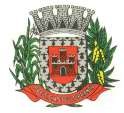 LISTA TELEFÔNICA DO MUNICÍPIO DE PRESIDENTE CASTELLO BRANCO/2020LISTA TELEFÔNICA DO MUNICÍPIO DE PRESIDENTE CASTELLO BRANCO/2020AVENIDA 15 DE NOVEMBRO - CENTROAVENIDA 15 DE NOVEMBRO - CENTROAndrieli Lovatel988243652Banco do Brasil3457-1111 e 3457-1121Bruno Rauch34571192Casan3457-1211 ou 998324301Cintia Savoldi999213949Consultório Oportunity998315505Darci Gubert999367818Eduardo Minusculi(47) 996558082Eletro Móveis Forquezato34571281Felipe Batisti(47) 988390041Maritania Voss996752965Fernanda Gubert Miotto99998-0272Garagem, Secretaria deTransportes e Obras3457-1118999480486Giovana Lago Petkov Zanella999427442Isaura Petkov34571088 ou 999826026Ivalino Dalla Costa Mecânica Dalla Costa34571229 ou 999021468Ivanete Dalla Costa999200275The Best Food998176328Ivete Dalla Costa999371046Leo Pedro Petkov - Escritório34571183 ou 34571106Lourdes Petkov34571233Lourdes Romanzini999354506Marli Trojan999014795Mercado Dois Irmãos99802 8500Parâmetro Modas - Daniela Trojan34571103 ou 999014795Romanzini e Romanzini –Materiaisde Construção - Braulio999994456Siagro – Agropecuária34571190 ou 999212146Sicoob Crediauc34571102Taciana Dal Bello999016435Taise Portolan998014045Terminal Rodoviário Dois Irmãos999098795Valdir Dal Bello34571109AV. 17 DE FEVEREIRO - CENTROAV. 17 DE FEVEREIRO - CENTROAdelmo Zanesco998409753Alcides Caricimo999511078Alcindo Kleemann998309384Alencar Castanha999406266Aline Maschio999833122Angela Schranck999420099Angelica Frigo999950977Anni Elen Ampese999543077Castello Informática999679744Celesc – Prefeitura34571072Claudete Da Silva999422714Correio34571154CRAS-Centro de Referência emAssistência Social3457-1055 ou 3457-1064999480431Cartório3457-1101Cristiane Grade998126866Delegacia de Polícia Civil34571142Edson Zimmer - Mecânica eChapeação Zimmer999183650Eliane Signor998176328Eliane Signor - Materiais deConstrução34571073 ou 999160360Frigo Engenharia (49) 999097641Elida Tonielo998335782Escola de Educação Básica DoisIrmãos34826080Farmácia Vita Farma - Luana998049013Fernanda de Souza Morais981921607Funerária Presidente Castello Branco - Mármores, Granitos eBazar34571240 ou 999126630Helmi Castelli998080899Herta Wiltgen34571105Irica Carisimo999511078Ivete Marafon34571157 ou 999495483Ivo GemiJair Bortoli34571110Jane Savoldi999053099Janete Matiolo998203078 ou 9-9906-1354Jaques Savoldi999317111Joanin Zarbieli99995 6116Laércio da Silva34571171 ou 999049560Lauri Albara999511366Leo Zambon -Maravalhas Zambon34571123 ou 999892944Lojas Morena Modas999539892Lori Castelli999370399Maria do Carmo999615306Marilene Weber999252554Marisete Matiollo999106267Naudi Tonielo - Bar do Naudy34571204 ou 999643641Neiva Tonielo999555029Norma Schumann34571201 ou 998197186Paulo Juarez da Silva991367438Polícia Militar34826126 ou 998127740Rosana Magro998339362Rosane Bernart998086075Salão de Beleza Stylo999008531Salete Grade999329429Simone Albara999767575Sindicato dos Trabalhadores Rurais34571313 ou 998417955Tânia Menegat999635363Teresinha Matiolo999199250Terezinha Viana999563482Unidade Básica de Saúde34571200 ou 34571262Ursula Matiollo998267508Valdir SchranckMercado Comercial Schranck34571230 ou 999132026RUA ALBERTO ERNESTO LANG - CENTRORUA ALBERTO ERNESTO LANG - CENTROAnderson Grando998122999Bazar Dona Rosa3457-1224Bruna Borsati999016397Conselho Tutelar99978-2025Copérdia – Supermercado eAgropecuária3457-1219Igor Turato998237193Irma Savoldi998094997Ivanor Grando - Bar do Grando3457-1312Izete Grando999116747Lojas Turato34571177Noeli da Silva999014866Prefeitura Municipal de PresidenteCastello Branco3457-1122 - 3457-1145ou 999187530Secretaria de Municipal deEducação, Cultura e Desporto3457-1217 ou 3457-1191RUA LADI SAMPIETRO - CENTRORUA LADI SAMPIETRO - CENTROFabiula Freitas998033186Gilberto Mantovani999261419Keli Edelaine Ruhmke998154910Maria Elisa Secco999189680RUA PEDRO SAMPIETRO - CENTRORUA PEDRO SAMPIETRO - CENTROAluiva Galvan34571021 ou 999088256Andreia Balzzan999754129Adriana Zambom998277181Artemio Borsatti34571295Epagri - Secretaria de Agricultura eMeio Ambiente34571140 ou 34571007Fernanda Perondi34571162 ou 998339946Ilga Weber999662467Jacir de Rosa998032781Jhenifer Levandoski999448336Jusselei Zortéa34571205 ou 999472482Leandro Grade999023336 ou 99902-3443Lianir Tonielo998323991Luana Nardi999082951Mansueto Poleto e Celina Ritter34571292 ou 999357088Maria de Lourdes Borsatti998018242Nelson Almeida999406413 ou 999692570Norma Alves34571172 ou 999820628Osni da Silva99901 6482Poliana Patzlaff988595515Roselei Provenci999132026Sergio Balzzan999992943Simone Sartori999694241Tereza Freitas998322116Virio Secco999466628RUA DOIS IRMÃOS - CENTRORUA DOIS IRMÃOS - CENTROAdriana Albara999845716Agilize Contabilidade34571085 ou 999980272Darci Secco999207273Edmilson Cervelin34571320 ou 998219903Edmilson Domingos Zeni998017100Geni Gorlin998095854Irineu Frigo999294421Leodir Solforoso998279895Lojas ModaComModa999014811Lucineia Sareta Frigo999717556Marcos Bassan998042227Marli Raaber998103250Marta Costa999149431Mecânica do Nilson Koefender34571176 ou 999986712Neucir Giacomin34571325 ou 999603018Tatiane Grade999312684Ultragaz – Disk Gás999294421Vanessa Cervelin999204595Willy Artifon34571266RUA PARANÁ - CENTRORUA PARANÁ - CENTROAdelar Pedro Menegat999474591Adelmar Grotto34571003Ademir Domingos Miotto34571187Nadia da Dal Bello, 999952294Albino Grotto34571293Câmara de Vereadores34571077CHNet Telecon34571001 ou 34571027998411436Cleocir Wolf999984596Cristiane Grosso999833782Cristiane Trevisan998049859Danir de Santi Savenhago34571268 ou 998120726Despachante Longuini34571236Dirlei Grotto999487370Eliana Matiolo999027801Evando Carlos NardiTransportes Nardi999599770999498062Fruteira – Terciana Shmitd988320889Gilmar Grotto - Ferraria Grotto34571293 ou 993115261Herminio Grotto34571117Inês Carneiro34571203 ou 998172469Iraci Trevisan34571328Irani Schmidt998168711Ivandra Alves999277711Ivani Zanela - Moinho Zanela34571213 ou 999292019Ivanice Confecções34571242 ou 999844844Jean Slavieiro999520018Jean Trevisan999283080Joice Turatto998020272Juliana Azevedo999998560Keli Wolff999603999Leocir Grotto34571254Leocir Miotto34571130Leonardo Matiolo998059979Liamara Andrioni999086258Loni Shimitd991225953Marilene Grotto999016347Marisa Talini998028500Marivani Jacomini999599752Mercedes Silva999631917Moisés Cervelin34571221Neudi Grando - AgroindústriaFamiliar de Massas Frescas34571331 ou 998412577Piva Lavação e Borracharia998106324Sérgio Bernardi34571332 ou 999099940Simone Andrioni999040089Stylus kimi - Eduarda da Silva998351810Vanusa Marquetti998004903Zelia Dos Santos34571282 ou 998120726LOTEAMENTO FRIGOLOTEAMENTO FRIGORUA ERVINO WILLERUA ERVINO WILLEArcedílio Saretta3457-1322Elisa Gorlin999599342Erminio Fracasso34571237Ivete Caricimo34571019Leandro Gorlin998215130Newton Ritter999243735Roseli Weber999512935Soeli Weber Schumann998242282Soili Zastrow998150477RUA 4 DE FEVEREIRORUA 4 DE FEVEREIROAlirio Piva998007307Márcio Caríssimo999505532Marli Caríssimo999604227Oéslei Matiolo999189681Vanderlei Castanha99920 3315 ou 3457-1027Vanessa De Jesus999850516RUA DAS ARAUCARIASRUA DAS ARAUCARIASAndreia Parizotto999041448Ariane Weber998216262Asta e Adolfo Silva99941-9139Ivaldino Frigo34571274 ou 998023021Ivonete Piva998055378Jadir Rodrigues999570573Janete Albara999404971Leotir Dall Bello998143975Lidia Dall Bello999119121Marilei Schumann998417955Noeli Frigo999992274Roberto Albara998026417Vanderlei Frigo99914 6799RUA 7 DE SETEMBRORUA 7 DE SETEMBROBellezoca – Salão de Beleza99940 8322Henrique Andreis999309444Jaimir Giacomini999407485Leocir Lenz999140559Tatiana Francischini999700556RUA DA FELICIDADERUA DA FELICIDADEIzamara Carisimo999543064Odair Artifon999510012Rosalina Andreis998187662Vandira Baretta Cervelin998246791VILA NOSSA SENHORA DE LOURDESVILA NOSSA SENHORA DE LOURDESAdeli Frigo34571134Alcides e Roberto Secco34571141André Kleemann999441220Andressa Borsatti998280879Angélica Durigon998280286Arlete Dos Santos999993630Arnildo Rech34571271Benjamin Frigo34571155Cemarize Klemann998023483Claudino e Claudemir Frigo34571119Cristina Forchesatto999229768Daniel Radin988712958Dianete Frigo999067252Dilceo Antonio Radin3457-1156Elisi Augsten999535950Gerson Machado999014911Itália Frigo34571186Ivete Frigo999815020Jessica Frigo Masson999208164José Frigo999599792Jucemar Veroneze999841578Justina Ferrari999530369Leonor Ackermann998412216Luciana Frigo999407525Lucimara Machado998192848Marcia Zappalalio999539892Maria Radin999314084Marilete e Redemio Ferrari998244276Marines Frigo998260439Marli Franke998080932Moacir Forchesatto34571182 ou 999499310Noeli Frigo999322305Pabolo Frigo999781619Roberto Franke999273495Sirlene Frigo999772180Vicente Ferrari34571132 ou 999040838Vilmar Correia999417997LOTEAMENTO FLORESTALOTEAMENTO FLORESTAAlirio Schumann999835123Aluisio Gottschalck998155437Bibiane Dos Santos998154445Bruna Giorgi999856633Cristiano Da Silva999679143Eliakin Klement999655380Eranilton Dos Santos998225484Ezequiel Dos Santos999253146Fabiano Narciso988983124GIlberto Kich999253304Gilmar Kich988086054Giovani de Santi998013348Hilário Caríssimo999099357Iracema Gubert999992087Jandira Mello999339921Jean Frigo999342749Joanice Klein999216308José Mello999521835José Piccoli999145844Julio Mello999498830Leandro Slongo999612248Luiz Correia999001253Luiz dos Santos999824489Marcelo Albara998023482Nair Muller999789131Paulo Mello999086931Ricardo Pesavento998238853Roberto Matiollo999329028Sergio Miotto999985601Simone Dos Santos999403711Valdecir Ferreira998409089Vanessa Mantovani999521514LOTEAMENTO SECCOLOTEAMENTO SECCOTarcílio Secco34571161 ou 999189686Elizandra Parizotto999850511Valmir Secco991274886COMUNIDADE DE LINHA BANHADÃOCOMUNIDADE DE LINHA BANHADÃOAldérico Parizotto30307138 ou 999794898Alessandra Resmini998310911Alfeu Miotto998024207 ou 998334450Altair Forchezatto999603821 ou 999624208Celso Parizotto98078705 ou 99588899Claudemir Viero99406235Fiorindo Cadore999199790Florentino Bonotto998280232 ou 998121214Geraldo Parizotto998165632Gerson Parizotto999599787Itacir Bonotto998253763João Pereira998325712 ou 999381427Leomar Saretta30307240 ou 999459153Natalina Cadore99545047Rafael Tonielo998143836Valdecir Cador99966218 ou 999484478Valdesir Tonielo998189697Valdir Cadore99966218 ou 999484478Valdir Parizotto99530492Vanessa Cadore99663877COMUNIDADE DE LINHA RANCHO GRANDECOMUNIDADE DE LINHA RANCHO GRANDEAdelcio Forchesato999451292Camila Masson999090387Charles Borsati999922921Divaldino Castanha34252548 ou 998235216Hermógenes Tieppo99933 5220Luciano Forquesato3030-7106Marta Mello999932740Moacir Andreoni999563452Salete Lorenci999024110Violar Ferrari3030-7141 ou 3030-714230- Telmo Ferrari99936453931 - Luiza Ferrari32 - Ademar Ferrari99944570233 - Valmor Borsatti99906758534 - Dilto Ferrari99816636735 – Josiele Ribas998302990COMUNIDADE DE LINHA SALTO DA PRAIACOMUNIDADE DE LINHA SALTO DA PRAIAACAPI34571220Adair Secco999960726Ademir Pedro Tonielo998183195Aldir Sartori34571220Alucir Mores999645806 ou 999207606Ari Secco34571152Benedito Konrad998112259Celia Hofmann998183762Cláudio Sartori34571220 ou 998115214Claudio Souza999602977David Trevisan998222168Deoclecio Kuntz999412109Deoni Demartini998159322Ediane Zanesco999427474Leonir Sartori34571151Marcio Gavazzoni999720352Massimino Gemi998338482Nadia Secco999952294Sueli Seibt99825466Vilmar Moura34571175COMUNIDADE DE LINHA SÃO LUIZCOMUNIDADE DE LINHA SÃO LUIZAdemir Miotto30307171Alcimar Lovatto99228780Alencar Decol98321584Alessandra Gorlin998229856Alessandro Andrioni998146899Antonio Machado999614933999451925Ariel Ackemann99270923Carlos Gorlin999308132Claudecir Andrioni998286957Claudecir Forquesato998323538Daniela Miotto99936583David Loreni99618581 ou 99615262Delcir Tonielo30307151Eloi Manthey34571257 ou 98334034Fabiana Bazzo30307151- ramal 2999212869Genésio Trojan34571181 ou 99194231Gilmar Machado999815015Icleosmar Marquetti998166072Idalir Miotto30307149Ijair Lovatto998081873João Hecksel34252592José Tonielo30307151- ramal 21Lori Mora999920412 ou 999698614Lucia Nicodem999159561Luiz Gorlin99469254Lurdete Decol99043380Marineuza Lovato99108590Marli Gorlin30307255Nadir Andrioni99515192Nelva Matiolo30307151 - ramal 24999552240Osmildo Da Siva99163580 ou 998303074Pedro Andreoni998093393Reduzina Forquesato998323477Rudimar Ackermann3457-1170Salete Tapparo998222048 ou 998350054Úlio Osório Ackermann34571170Vicente Cervelin30307151- ramal 25999922581Vilmar Ackermann99617605COMUNIDADE DE LINHA DOS FRIGOSCOMUNIDADE DE LINHA DOS FRIGOSJhonatan Frigo999035967Renato Frigo999127480Rosecler Frigo999186724Valdir de Almeida99940 6419COMUNIDADE DE LINHA RAMAL DURIGONCOMUNIDADE DE LINHA RAMAL DURIGONClariane Kleemann999871857Claudino Celso Kieling998100306 ou 999000598Darvi Zanesco30307132 ou 999334035Dauana Albara998175494Deomar Albara3030-7174 ou 999838735Domingos Secco988167081Edson Cervelin999194012Iduvir Gubert999315078Ilmar Nora988177577Juliano Ferrari30307141 ou 999542839Lauri Sareta999336636Luiz Durigon999992756Olice Zanesco30307133 ou 999497110Parisotto Jucelino999484481Renato Ferrari999408351Saionara Demartini999141473Vinicius Zanesco / Aline999615560COMUNIDADE DE LINHA TAQUARALCOMUNIDADE DE LINHA TAQUARALAdelar Krombauer999856656Ana de Santi999531614Antonio de Souza999652697Ari Kleemann998185136Arno Grauer34571159Cacio Kerber998164355Carina Baretta988647531Catia Ravaneli998603838Celito Masieiro998182682Clarice Kirst983354633Claudemir Kleemann999834985Claudete Masson998163653Claudinei Kleemann999472061Rogerio da Silva 999071516Daniela Kieling998356786Décio Ferrari30307139 ou 989250968Derli Frigo999555383Dione de Barba999018694Diovani Port da Rosa998155412Dirce Verones998148345Dorneles Andreoni999272748Dulce da Silva998222376Dulce Grauer999373002Edgar Althaus999240900Edineia Zeni Lazarotto999952934Eleonir Raaber998103876Elias Raaber999667800Enio Reinheimer34252557 ou 999176214Ericson Jacomini998179063Everton Kirst999604133Flavio Kieling999906538Gleci Raaber999344787Helena Borges999977597Ilce Trein Ramm999290668 ou 998229488Ivone Kerber999670341Ivonei Frigo999568798Izaura Tonielo999436156Janalice Cador998219164Janete Kleemann da Silva999197960Jones Gemi999928487Lari Gonçalves30307243Leomar Ackermann998119193Lidia Monteiro999056699Loreni Correia998255490Maisa Frigo Raaber999568798Marcos Rodrigo Kleemann998327115 ou 999423313Maria Perotoni989215571Mariza Kleemann999311098Marli Busato998323097Matiolo, Marcia999467105Mirian Kirst999524105Monica Gemi999187967Neiva Frigo999267943Nelita da Silva998415159Neusa Fatima dos Anjos998125273Noemia Kleemann999069371Noilves Rosa da Silva30307128 ou 999635614Orival Fernando Busato999535326Paulo Antônio Meyner999768646Renato kleemann999060336Rodrigo – Izacir Moura999668207Romances Grulke998269513Simone Jacomini999954072Soeli Kleemann998412707Tatiane Frigo999977894Teomar Engel30307160 ou 998029538Valdecir Raber999576432Valdemar Broghs30307163 ou 998200951Vanderlei Raber998091714Vilma Gemi999945097Walli Blauth999654683Willian Ramm999635571COMUNIDADE DE LINHA DIVISACOMUNIDADE DE LINHA DIVISAAri Albara999500820Cladir Albara34428335Edson Schiavini998119544Antonio Plínio Ferrari999025775Ivorete Pastre Albara999119927João José Rosa999645342Olir Zanesco34252560Otilia Magro Pastre998017106Vera de Freitas Kich999590382COMUNIDADE DE LINHA IMIGRACOMUNIDADE DE LINHA IMIGRAAltir Giacomini30307217Amelio kaiser999457207Arlan Zanesco998175977Carlito Cadore999461043Caroline Peron999316634Cleocir Wolf999094231Clovis Pesavento999257535Eliane Jacomini998043040Elisiane Peri Forquesato998319624Flavio Mores999629579Helio Zanesco34571291 ou 999388545Idalir Cadore34571026Itacir Giacomini998135175Ivo Parisotto999145063Izair Cador999386979Juliana Bonotto999006240Ladenir Cador999971425Leda Frigo999799661Leide Cadore999530144Leila Bet999299771Leocir Albara999677992Leocir Cadore999638237Leocir Pegoraro30307122 ou 999479570Leonio Nardi998170612Leonir Cador999413837Leonir Cadore999537076Leonor Cadore999676324Luiz Jacomini998406044Maritania Zanesco30307107 ou 998408444Milvo Mores991880363Pedrinho JacominiRoberson Galvan999316254 ou 999059548Rosane Cadore999559697Tacílio Cadore30307164Tranqüilo Bet30307162Valdir Galvan999498622Valério Forchesatto30307105 ou 989046006Vilma Giacomini - Alfeu Giacomini30307113Zeferino Antonio Cadore999406307Clarice Soster34571291 ou 99963796122 - Valdevino Giacomini98946052523 - Ademir Parizoto99923865324 - Avelino Giacomini99984884325 - Claudino Celso KielingCOMUNIDADE DE LINHA CABECEIRA DOIS IRMÃOSCOMUNIDADE DE LINHA CABECEIRA DOIS IRMÃOSAlbino Secco34571276Antonio Zanol999309962Carlo da Silva34571198 ou 999569308Célio Galvan998357615Cezar Massing34571195Cladir Dal Pivo991924827Claudir Tonielo999186920Cleini Tonielo998198410Cleiton Alexandri3457-1240 ou 999126630Deori Zanol999901751Edir Gottschalck34571131Edson Ritter999635587Eliseu Raaber999343831Etore Minusculi998012298Fernando da Silva34571198Gilberto Da Silva998026981Genira Harnisch 999695869Irineu Schroder999356485Jaison Talini999225500Jolide Galvan999190238Laticínio SMG3425-2527Luciano da Silva34571179Maicon Miotto999478276Marcos Gottschalck988969358Nelcides Castanha30307145 ou 998098199Neurides Castanha999091088Nilson da Silva999298415Orgentino Tonielo34571223 ou 999942143Osni Demin999635587Otto da Silva34571198 ou 998023453Romildo Alexandri34571240Silvana Piva999991254Tedor Hoesel30307249 ou 998409759Tiago de Almeida Leite999205719Valdecir Milhoretto999861386Vitalino Tonielo998198410Vitorino Milhoretto30307165 ou 999187127Willrich Neidi999601544TELEFONES ÚTEISTELEFONES ÚTEISConselho Tutelar999782025Farmácia Vita Farma34571041 ou 999641872Paroquia São Roque de Jaborá35261191Plantão de Enfermagem999670193Polícia Civil34826127Polícia Militar34571209 ou 34826126Posto de Saúde da Sede34571200 - 999480575 ou 34571262Pref. Municipal de PresidenteCastello Branco34571122 – 34571136ou 999187530Secretaria de Transportes, Obras e Serviços Urbanos999970960Secretaria de Agricultura e Meio Ambiente 998307041Prefeitura Guardas - Noturno999060771Secretaria da Saúde991352969Vigilância Sanitária991352959